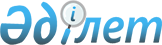 О внесении изменения в решение Актюбинского областного маслихата от 21 декабря 2009 года № 235 "О ставках платы за пользование водными ресурсами из поверхностных источников"Решение Актюбинского областного маслихата от 14 марта 2024 года № 117. Зарегистрировано Департаментом юстиции Актюбинской области 19 марта 2024 года № 8529-04
      Актюбинский областной маслихат РЕШИЛ:
      1. Внести в решение Актюбинского областного маслихата от 21 декабря 2009 года № 235 "О ставках платы за пользование водными ресурсами из поверхностных источников" (зарегистрировано в Реестре государственной регистрации нормативных правовых актов № 3306) следующее изменение:
      Cтавки платы за пользование водными ресурсами из поверхностных источников Актюбинской области, утвержденные указанным решением, изложить в новой редакции согласно приложению к настоящему решению.
      2. Государственному учреждению "Аппарат Актюбинского областного маслихата" в установленном законодательством порядке обеспечить государственную регистрацию настоящего решения в Департаменте юстиции Актюбинской области.
      3. Настоящее решение вводится в действие по истечении десяти календарных дней после дня его первого официального опубликования. Ставки платы за пользование водными ресурсами из поверхностных источников Актюбинской области
					© 2012. РГП на ПХВ «Институт законодательства и правовой информации Республики Казахстан» Министерства юстиции Республики Казахстан
				
      Председатель областного маслихата 

Г. Суентаева
Приложение к решению 
от 14 марта 2024 года № 117Приложение к решению 
областного маслихата 
от 21 декабря 2009 года № 235
№
Вид специального водопользования
Единица измерения
Ставка платы
бассейн рек Урал, Уил, Сагиз, Эмба
бассейн рек Урал, Уил, Сагиз, Эмба
бассейн рек Урал, Уил, Сагиз, Эмба
бассейн рек Урал, Уил, Сагиз, Эмба
1.
Жилищно-эксплуатационные и коммунальные услуги
тенге/1000 кубических метров
220,68
2.
Промышленность, включая теплоэнергетику
тенге/1000 кубических метров
640,6
3.
Сельское хозяйство
тенге/1000 кубических метров
177,94
4.
Прудовые хозяйства, осуществляющие забор из водных источников
тенге/1000 кубических метров
173,89
5.
Гидроэнергетика
тенге/1000 киловатт в час
-
6.
Водный транспорт
тенге/1000 тонно-километров
21,34
бассейн рек Тургай, Иргиз
бассейн рек Тургай, Иргиз
бассейн рек Тургай, Иргиз
бассейн рек Тургай, Иргиз
7.
Жилищно-эксплуатационные и коммунальные услуги
тенге/1000 кубических метров
191,6
8.
Промышленность, включая теплоэнергетику
тенге/1000 кубических метров
539,35
9.
Сельское хозяйство
тенге/1000 кубических метров
148,32
10.
Прудовые хозяйства, осуществляющие забор из водных источников
тенге/1000 кубических метров
148,32
11.
Гидроэнергетика
тенге/1000 киловатт в час
-
12.
Водный транспорт
тенге/1000 тонно-километров
-